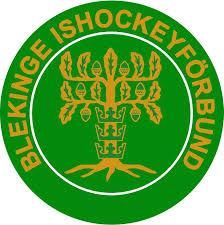 Blekinge Team 05Träning i Olofström onsdag 4 december kl 18:10-19:30. Samling 17:00Fabian Hedlin	MGOISAlbin Lanto	KRIFMax Kiddert ApellKHKAxel Rydh	KHKHugo Olsson	OIKIsac Ottosson	KHKOliver Dahlin	SIKEmanuel Mena	KHKIsak Konradsson	KHKAlbin Olander	KHKAlfred Pettersson	KHKSixten Sjöstrand	KHKGustav Meurling	KRIFJoel Olsson	KHKNicolas Bohlin	MGOISHugo Mörnhed	OIKEdwin Jonasson	KHKGustav Johansson KHKNoah Melkersson KHKJonathan Stark	OIKGabriel Cehlin 	OIKMio Carlsson	MGOISJoel Rydh	KHKEric Faxhag	KHKJesper Pettersson KHKVictor Blomqvist	KHKVille Svensson 	KHKEmil Thulin	KRIFVincent Larsson	KRIFJonathan Martinsson MGOISOscar Brorsson	MGOISLudwig Lönqvist	OIKVille Scherbel 	SIK